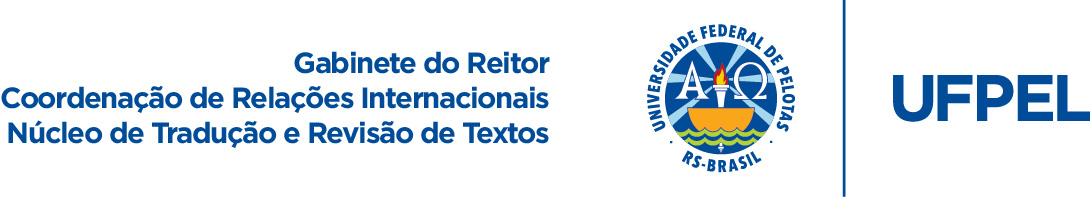 Disciplinas do Curso de Engenharia do Petróleo*Prezado(a) aluno(a): contribua para a melhoria destas traduções se constatar inconsistência terminológica. Envie sua crítica/sugestão de adequação/correção para crinter.traducoes@gmail.com.
Disciplinas Optativas de Cunho Teórico1º Semestre1º SemestreÁlgebra LinearLinear AlgebraCálculo ACalculus AAlgoritmos e ProgramaçãoAlgorithms and ProgrammingIntrodução à Engenharia do PetróleoIntroduction to Petroleum EngineeringGeologia GeralGeneral GeologyGeometria DescritivaDescriptive GeometryQuímica AplicadaApplied Chemistry2º Semestre2º SemestreCristalografia e MineralogiaCrystalography and MineralogyCálculo BCalculus BDesenho GeológicoGeological DrawingFísica Básica IBasic Physics IGeologia MarinhaMarine GeologyProcessamento de PetróleoOil ProcessingTopografia GeralGeneral Topography3º Semestre3º SemestreAvaliação de Impactos Ambientais no Setor do PetróleoAssessment of Environmental Impacts in the Oil SectorEquações Diferenciais ADifferential Equations AFísica Básica Experimental IBasic Experimental Physics IFísica Básica IIBasic Physics IIGeodésiaGeodesyGeomatemática IGeomathematicsPetrologia Ígnea e MetamórficaIgneous and Metamorphic PetrologyTermodinâmica AplicadaApplied Thermodynamics4º Semestre4º SemestreCartografiaCartographyEquações Diferenciais BDifferential Equations BEletricidade e MagnetismoElectricity and MagnetismMecânica GeralGeneral MechanicsPetrologia Sedimentar AplicadaApplied Sedimentary PetrologyTransferência de CalorHeat Transfer5º Semestre5º SemestreCálculo Numérico e AplicaçõesNumerical Calculus and ApplicationsEstatigrafiaStratigraphyGeofísica Aplicada ao PetróleoGeophysics Applied to OilGeoquímica do PetróleoGeochemistry of OilMecânica dos SólidosSoil MechanicsMecânica dos FluídosFluid MechanicsSistemas de Informações Georreferenciadas Georeferenced Information Systems 6º Semestre6º SemestreEletrotécnicaElectrotechnicsEscoamento de PetróleoOil RunoffGeologia de ReservatóriosReservoir GeologyGeologia EstruturalStructural GeologyGeomatemática IIGeomathematics IIGestão e Contabilidade no Setor de PetróleoManagement and Accounting in the Oil SectorPerfilagem de PoçoWell Logging7º Semestre7º SemestreAnálise de Bacias SedimentaresSedimentary Basins AnalysisCaracterização de ReservatóriosReservoir CharacterizationEscoamento em Meios PorososPorous Media FlowInstrumentação AplicadaApplied InstrumentationPerfuração de PoçosWell DrillingPetrofísicaPetrophysicsSimulação e Modelagem de ReservatóriosReservoir Modeling and Simulation8º Semestre8º SemestreAvaliação Econômica de Projetos de PetróleoEconomic Evaluation of Petroleum ProjectsEngenharia de ReservatóriosReservoir EngineeringFluídos de Perfuração e de Completação de PoçosWell Drilling and Completion FluidsInstalação e Completação de PoçosInstallation and Completion of WellsMétodos de Elevação de PetróleoMethods for Oil ExtractionSistemas de Produção de Petróleo IOil Production Systems I9º Semestre9º SemestreAnálise de Teste de PoçoWell Testing AnalysisEstratégia de Explotação de Campos de PetróleoOil Field Exploitation StrategyGerenciamento de Campos de PetróleoOil Field ManagementSaúde, Meio Ambiente e Segurança (SMS) no Setor de PetróleoEnvironment, Health and Safety  (EHS) in the Oil SectorSistemas de Produção de Petróleo IOil Production Systems ITrabalho de Conclusão de Curso IUndergraduate Thesis I10º Semestre10º SemestreEstágio Supervisionado ObrigatórioSupervised Professional InternshipTrabalho de Conclusão de Curso IIUndergraduate Thesis IIOPTATIVAS OPTATIVAS BioestatigrafiaBiostatigraphyEmpreendedorismoEntrepreuneurshipEstratigrafia de Sequências AvançadasAdvanced Sequence StatigraphyGeologia do PetróleoGeology of OilGestão de ProjetosProject ManagementIntrodução aos Ambientes DeposicionaisIntroduction to Depositional EnvironmentsLíngua Brasileira de Sinais I (LIBRAS I)Brazilian Sign LanguageLogística e Suprimentos do Setor de Óleo & GásOil & gas Sector Logistics and SupplyMercado de EnergiaEnergy MarketMicropaleontologiaMicropaleontologyPetrologia OrgânicaOrganic PetrologyTópicos Especiais em Engenharia de PetróleoSpecial Topics in Petroleum Engineering